Publicado en Menorca - Islas Baleares el 27/05/2019 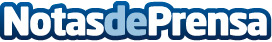 Barceló Hamilton Menorca, elegido como uno de los mejores hoteles con spa de Europa por The TelegraphEl diario británico destaca las bañeras de hidromasaje, las vistas y los tratamientos que ofrece el hotel menorquínDatos de contacto:Comunicación Barceló Hamilton MenorcaNota de prensa publicada en: https://www.notasdeprensa.es/barcelo-hamilton-menorca-elegido-como-uno-de Categorias: Baleares Entretenimiento Turismo Restauración Medicina alternativa http://www.notasdeprensa.es